  Rencontre littéraire avec Christophe Bigot, Le Bouffon de la Montagne Jeudi 30 mars 2017, des élèves du lycée Augustin Fresnel participant à l'opération « Rencontres d'auteurs » dans le cadre du prix littéraire de la ville de Caen » ont rencontré  l'auteur  Christophe Bigot pour son livre Le Bouffon de la Montagne publié aux éditions La Martinière.La rencontre, ponctuée d'échanges riches et passionnants a permis aux élèves d'exprimer leur enthousiasme et leur créativité sous la forme d'une version illustrée et musicale de la révolution Française.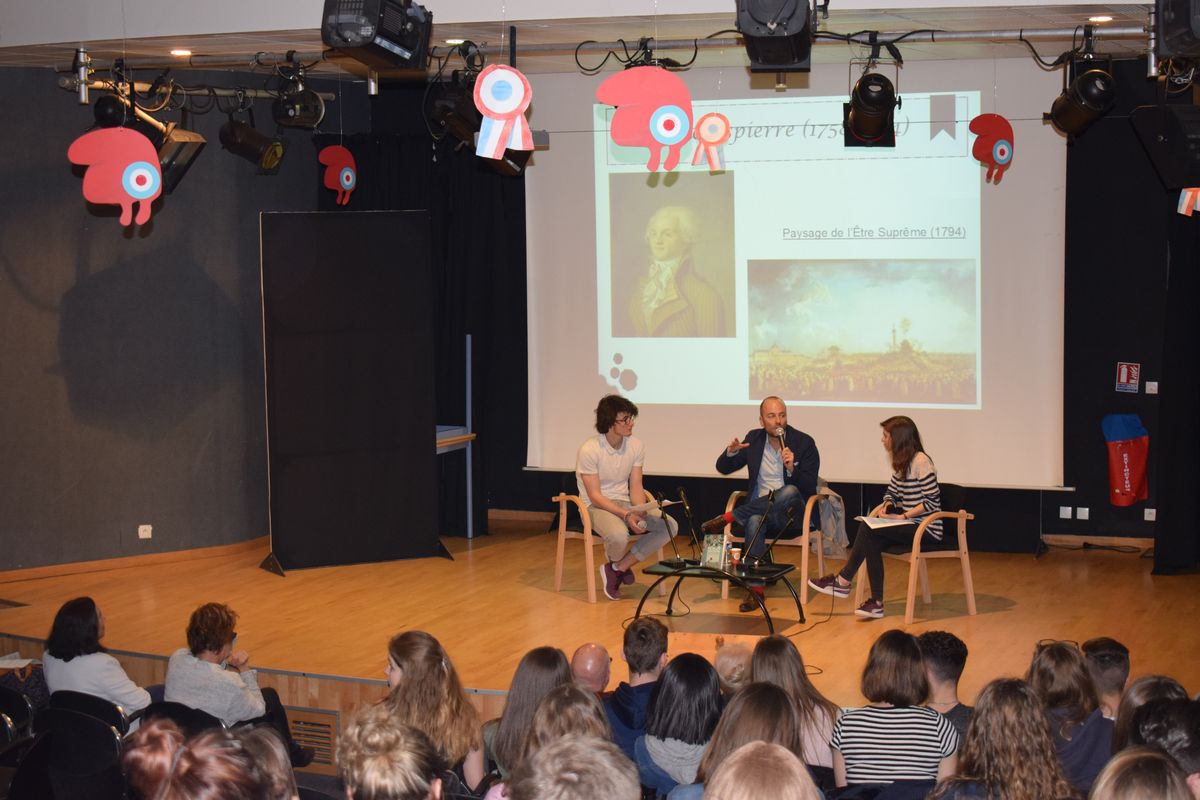 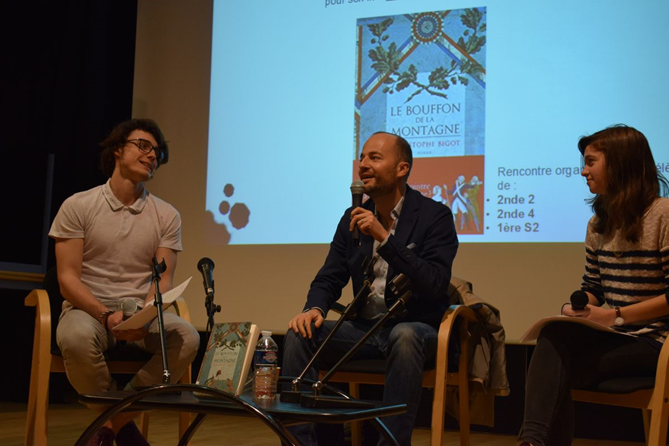 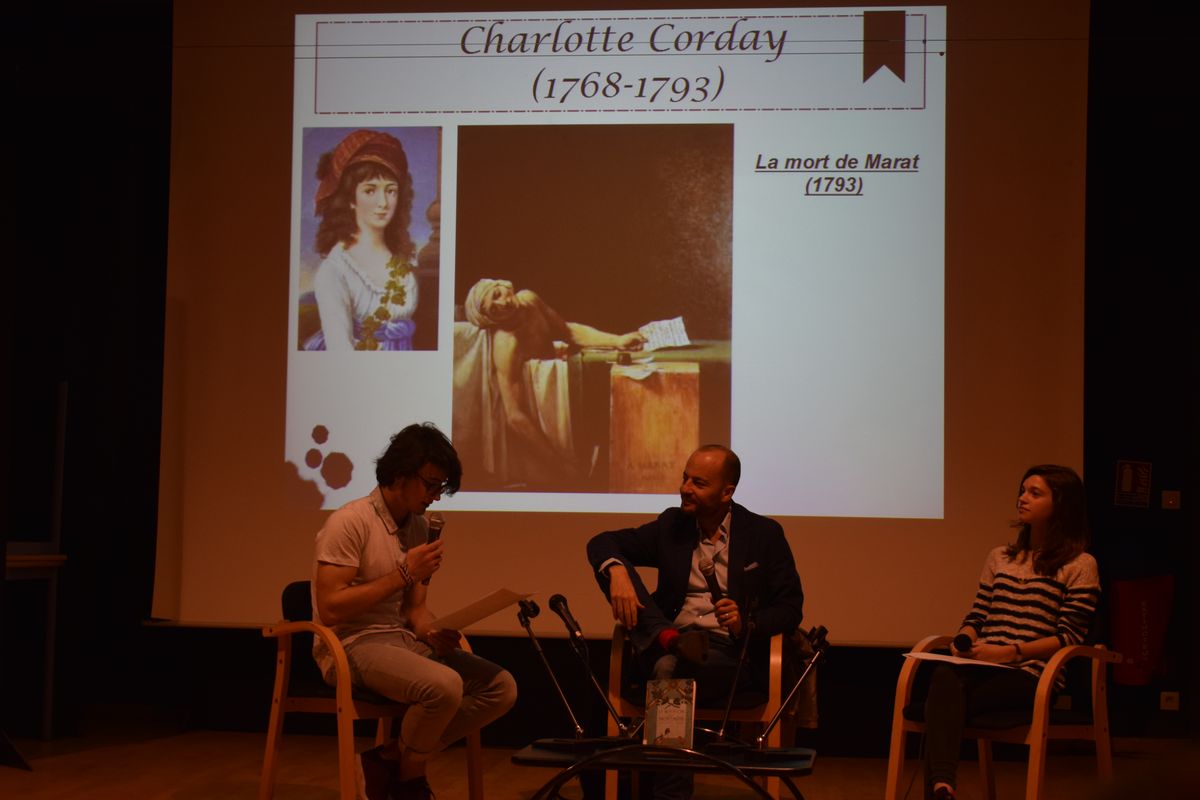 